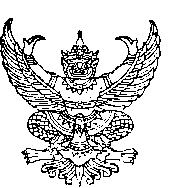 บันทึกข้อความส่วนราชการ  	สำนักงานเลขานุการ คณะศิลปศาสตร์   มหาวิทยาลัยอุบลราชธานี   โทร 3700ที่  อว. 0604.9/	6635		                             วันที่    5 มินายน 2563เรื่อง    ขออนุมัติเดินทางไปราชการเรียน 	คณบดี คณะศิลปศาสตร์		ด้วยข้าพเจ้านายรักชาติ จริงใจ  ตำแหน่ง อาจารย์   พร้อมด้วย..............................................มีความประสงค์ขออนุมัติเดินทางไป ( ) ประชุม ( ) อบรม ( ) สัมมนา ( ) อื่นๆเรื่อง โครงการอบรมเชิงปฏิบัติการ หลักสูตร “ก้าวแรกสู่อาจารย์มืออาชีพ” ระหว่างวันที่ 15  มิถุนายน 2563  ณ กทม.  ออกเดินทางจากที่พักตั้งแต่วันที่  14 เดือน มิถุนายน พ.ศ 2563 เวลา 09.00  กลับถึงที่พักวันที่  16 เดือนมิถุนายน พ.ศ  2563 เวลา 17.00 น.( ) ไม่เบิกค่าใช้จ่าย( ) กรณีเบิกค่าใช้จ่าย	( ) ยืมเงินทดรองจ่าย		( ) ไม่ยืมเงินทดรองจ่าย( ) ไปตามสิทธิ์  	( ) งบกลาง 	( ) งบหลักสูตร.......................	( ) งบโครงการ........................ขอเบิกค่าใช้จ่ายเดินทางไปราชการ  ดังนี้	( ) ค่าเบี้ยเลี้ยง อัตรา.......240.........บาท  x .........2..........วัน		จำนวน.............480.............บาท	............................................................................................................	( ) ค่าที่พัก  อัตรา........1,450............บาท  x ........2..........วัน		จำนวน..............2,900.........บาท	............................................................................................................	( ) ค่าพาหนะ โดยค่ารถไฟจากอุบลฯ-กทม-อุบลฯอัตรา 741 บาท x 2 เที่ยว	จำนวน .............2,182.........บาท		ค่ารถรับจ้างพร้อมสัมภาระจากที่พัก-สถานีรถไฟ-ที่พัก 100บาทx2เที่ยว=200	250 บาท x 2 เที่ยว =500		( ) ค่าใช้จ่ายอื่นๆ (ค่าลงทะเบียน).......................................................  จำนวน.................2,500.......บาท		**ขอเบิกจ่ายเพียง 7,000 บาท(เจ็ดพันบาทถ้วน)		รวมค่าใช้จ่ายทั้งสิ้น 8,062  บาทกรณีใช้เงินตามสิทธิ์					(ลงชื่อ).................รักชาติ...................ผู้ขออนุมัติ              (นายรักชาติ  จริงใจ)วันที่............7.........มิถุนายน2563.................ความเห็นหน.สาขาวิชา/หน.สำนักงาน...................................................................(ลงชื่อ)...................................หน.สาขาวิชา/หน(ลงชื่อ).................................................ผู้ตรวจสอบ                 (................................................)  สำนักงาน             (......................................................)		       วันที่................................................     ตำแหน่ง....................................................		      ความคิดเห็นคณบดี      อนุมัติ    	ไม่อนุมัติ     วันที่..........................................................		       .............................................................							       ลงชื่อ.................สุรสม........................ผู้อนุมัติ								    (นายสุรสม  กฤษณะจูฑะ)								วันที่  7 มิถุนายน 2563แผนการสอนชดเชยคำอธิบาย	ผู้เดินทาง/ผู้รับผิดชอบ  จะต้องขออนุมัติเดินทางไปราชการ ก่อนออกเดินทางอย่างน้อย 3-4 สัปดาห์  ไม่ควรดำเนินการกระชั้นชิด   เพื่อให้เจ้าหน้าที่ ที่เกี่ยวข้องมีเวลาดำเนินการด้านกระบวนการเอกสารก่อนเสนอผู้บริหาร  และผู้บริหารสามารถอนุมัติทันตามกำหนด  เอกสารแนบ	1.ไปราชการตามสิทธิ์		1.บันทึกขออนุมัติเดินทางไปราชการ  		2.กำนดการอบรม/สัมมนา		3. หนังสือ/เอกสาร ประชาสัมพันธ์โครงการอบรม/สัมมนา 		4.บันทึกขออนุมัติเดินทางไปราชการโดยเครื่องบิน (กรณีมีเบิกค่าเครื่อง)		5. บันทึกขออนุมัติเดินทางไปราชการโดยรถยนต์ส่วนบุคคล (กรณีมีเบิกค่าน้ำมันรถส่วนตัว)	2.ไปราชการกิจกรรมในหลักสูตร/โครงการอื่นๆ		1.สำเนากิจกรรม/โครงการที่ได้รับอนุมัติ		2.กำหนดการกิจกรรม/โครงการ		3.หนังสือขอใช้รถมหาวิทยาลัย/รถตู้คณะฯ (กรณีมีเบิกค่านำมันเชื้อเพลิง)		4.บันทึกขออนุมัติเดินทางไปราชการโดยเครื่องบิน (กรณีมีเบิกค่าเครื่อง)		6. บันทึกขออนุมัติเดินทางไปราชการโดยรถยนต์ส่วนบุคคล (กรณีมีเบิกค่าน้ำมันรถส่วนตัว)ไปมาแล้วไปมาแล้วไปมาแล้วครั้งนี้ครั้งนี้ครั้งนี้ ครั้งรวมวันงบที่ใช้วันทำการงบที่ใช้งบที่เหลือลำดับที่วัน/เดือน/ปีเวลารหัสวิชา/ชื่อวิชาแผนการสอนชดเชย       สอนชดเชยวันที่.............................         มอบหมายผู้สอนแทน คือ................................................................................         อื่นๆ...............................................................................................................       สอนชดเชยวันที่.............................         มอบหมายผู้สอนแทน คือ................................................................................         อื่นๆ...............................................................................................................       สอนชดเชยวันที่.............................         มอบหมายผู้สอนแทน คือ................................................................................         อื่นๆ...............................................................................................................